3GPP TSG-RAN WG4 Meeting #111	R4-2409342Fukuoka, Japan, 20 - 24 May, 2024---Start of changes---7.3B.2	Reference sensitivity for DC7.3B.2.3.5	MSD for intermodulation interference due to dual uplink operation for EN-DC in NR FR17.3B.2.3.5.1	MSD test points for intermodulation interference due to dual uplink operation for PC3 EN-DC in NR FR1 involving two bandsTable 7.3B.2.3.5.1-1: MSD test points for PCell due to dual uplink operation for PC3 EN-DC in NR FR1 (two bands)---End of changes---CR-Form-v12.3CR-Form-v12.3CR-Form-v12.3CR-Form-v12.3CR-Form-v12.3CR-Form-v12.3CR-Form-v12.3CR-Form-v12.3CR-Form-v12.3CHANGE REQUESTCHANGE REQUESTCHANGE REQUESTCHANGE REQUESTCHANGE REQUESTCHANGE REQUESTCHANGE REQUESTCHANGE REQUESTCHANGE REQUEST38.101-3CRrev-Current version:18.5.1For HELP on using this form: comprehensive instructions can be found at 
http://www.3gpp.org/Change-Requests.For HELP on using this form: comprehensive instructions can be found at 
http://www.3gpp.org/Change-Requests.For HELP on using this form: comprehensive instructions can be found at 
http://www.3gpp.org/Change-Requests.For HELP on using this form: comprehensive instructions can be found at 
http://www.3gpp.org/Change-Requests.For HELP on using this form: comprehensive instructions can be found at 
http://www.3gpp.org/Change-Requests.For HELP on using this form: comprehensive instructions can be found at 
http://www.3gpp.org/Change-Requests.For HELP on using this form: comprehensive instructions can be found at 
http://www.3gpp.org/Change-Requests.For HELP on using this form: comprehensive instructions can be found at 
http://www.3gpp.org/Change-Requests.For HELP on using this form: comprehensive instructions can be found at 
http://www.3gpp.org/Change-Requests.Proposed change affects:UICC appsMEXRadio Access NetworkCore NetworkTitle:	Draft CR 38.101-3 Rel-18 Correction of the MSD values for DC_18A_n77ADraft CR 38.101-3 Rel-18 Correction of the MSD values for DC_18A_n77ADraft CR 38.101-3 Rel-18 Correction of the MSD values for DC_18A_n77ADraft CR 38.101-3 Rel-18 Correction of the MSD values for DC_18A_n77ADraft CR 38.101-3 Rel-18 Correction of the MSD values for DC_18A_n77ADraft CR 38.101-3 Rel-18 Correction of the MSD values for DC_18A_n77ADraft CR 38.101-3 Rel-18 Correction of the MSD values for DC_18A_n77ADraft CR 38.101-3 Rel-18 Correction of the MSD values for DC_18A_n77ADraft CR 38.101-3 Rel-18 Correction of the MSD values for DC_18A_n77ADraft CR 38.101-3 Rel-18 Correction of the MSD values for DC_18A_n77ASource to WG:KDDI, Samsung, LGE, Murata, SkyworksKDDI, Samsung, LGE, Murata, SkyworksKDDI, Samsung, LGE, Murata, SkyworksKDDI, Samsung, LGE, Murata, SkyworksKDDI, Samsung, LGE, Murata, SkyworksKDDI, Samsung, LGE, Murata, SkyworksKDDI, Samsung, LGE, Murata, SkyworksKDDI, Samsung, LGE, Murata, SkyworksKDDI, Samsung, LGE, Murata, SkyworksKDDI, Samsung, LGE, Murata, SkyworksSource to TSG:R4R4R4R4R4R4R4R4R4R4Work item code:DC_R18_1BLTE_1BNR_2DL2UL-Core.DC_R18_1BLTE_1BNR_2DL2UL-Core.DC_R18_1BLTE_1BNR_2DL2UL-Core.DC_R18_1BLTE_1BNR_2DL2UL-Core.DC_R18_1BLTE_1BNR_2DL2UL-Core.Date:Date:Date:2024-05-01Category:FRelease:Release:Release:Rel-18Use one of the following categories:
F  (correction)
A  (mirror corresponding to a change in an earlier 													release)
B  (addition of feature), 
C  (functional modification of feature)
D  (editorial modification)Detailed explanations of the above categories can
be found in 3GPP TR 21.900.Use one of the following categories:
F  (correction)
A  (mirror corresponding to a change in an earlier 													release)
B  (addition of feature), 
C  (functional modification of feature)
D  (editorial modification)Detailed explanations of the above categories can
be found in 3GPP TR 21.900.Use one of the following categories:
F  (correction)
A  (mirror corresponding to a change in an earlier 													release)
B  (addition of feature), 
C  (functional modification of feature)
D  (editorial modification)Detailed explanations of the above categories can
be found in 3GPP TR 21.900.Use one of the following categories:
F  (correction)
A  (mirror corresponding to a change in an earlier 													release)
B  (addition of feature), 
C  (functional modification of feature)
D  (editorial modification)Detailed explanations of the above categories can
be found in 3GPP TR 21.900.Use one of the following categories:
F  (correction)
A  (mirror corresponding to a change in an earlier 													release)
B  (addition of feature), 
C  (functional modification of feature)
D  (editorial modification)Detailed explanations of the above categories can
be found in 3GPP TR 21.900.Use one of the following categories:
F  (correction)
A  (mirror corresponding to a change in an earlier 													release)
B  (addition of feature), 
C  (functional modification of feature)
D  (editorial modification)Detailed explanations of the above categories can
be found in 3GPP TR 21.900.Use one of the following categories:
F  (correction)
A  (mirror corresponding to a change in an earlier 													release)
B  (addition of feature), 
C  (functional modification of feature)
D  (editorial modification)Detailed explanations of the above categories can
be found in 3GPP TR 21.900.Use one of the following categories:
F  (correction)
A  (mirror corresponding to a change in an earlier 													release)
B  (addition of feature), 
C  (functional modification of feature)
D  (editorial modification)Detailed explanations of the above categories can
be found in 3GPP TR 21.900.Use one of the following releases:
Rel-8	(Release 8)
Rel-9	(Release 9)
Rel-10	(Release 10)
Rel-11	(Release 11)
…
Rel-16	(Release 16)
Rel-17	(Release 17)
Rel-18	(Release 18)
Rel-19	(Release 19)Rel-20	(Release 20)Use one of the following releases:
Rel-8	(Release 8)
Rel-9	(Release 9)
Rel-10	(Release 10)
Rel-11	(Release 11)
…
Rel-16	(Release 16)
Rel-17	(Release 17)
Rel-18	(Release 18)
Rel-19	(Release 19)Rel-20	(Release 20)Reason for change:Reason for change:Correction of both the PC3 MSD values and Note for DC_18A_n77A so that the TS will be more consistent to define MSD values for band n77 global frequency range, with the Note addressing that the test points for MSD can be skipped due to the frequency range limitation in Japan.Correction of both the PC3 MSD values and Note for DC_18A_n77A so that the TS will be more consistent to define MSD values for band n77 global frequency range, with the Note addressing that the test points for MSD can be skipped due to the frequency range limitation in Japan.Correction of both the PC3 MSD values and Note for DC_18A_n77A so that the TS will be more consistent to define MSD values for band n77 global frequency range, with the Note addressing that the test points for MSD can be skipped due to the frequency range limitation in Japan.Correction of both the PC3 MSD values and Note for DC_18A_n77A so that the TS will be more consistent to define MSD values for band n77 global frequency range, with the Note addressing that the test points for MSD can be skipped due to the frequency range limitation in Japan.Correction of both the PC3 MSD values and Note for DC_18A_n77A so that the TS will be more consistent to define MSD values for band n77 global frequency range, with the Note addressing that the test points for MSD can be skipped due to the frequency range limitation in Japan.Correction of both the PC3 MSD values and Note for DC_18A_n77A so that the TS will be more consistent to define MSD values for band n77 global frequency range, with the Note addressing that the test points for MSD can be skipped due to the frequency range limitation in Japan.Correction of both the PC3 MSD values and Note for DC_18A_n77A so that the TS will be more consistent to define MSD values for band n77 global frequency range, with the Note addressing that the test points for MSD can be skipped due to the frequency range limitation in Japan.Correction of both the PC3 MSD values and Note for DC_18A_n77A so that the TS will be more consistent to define MSD values for band n77 global frequency range, with the Note addressing that the test points for MSD can be skipped due to the frequency range limitation in Japan.Correction of both the PC3 MSD values and Note for DC_18A_n77A so that the TS will be more consistent to define MSD values for band n77 global frequency range, with the Note addressing that the test points for MSD can be skipped due to the frequency range limitation in Japan.Summary of change:Summary of change:Addition of the PC3 MSD values and the corresponding Note for DC_18A_n77A.These corrections follow the approved TP (R4-2406674) in RAN4#110bis.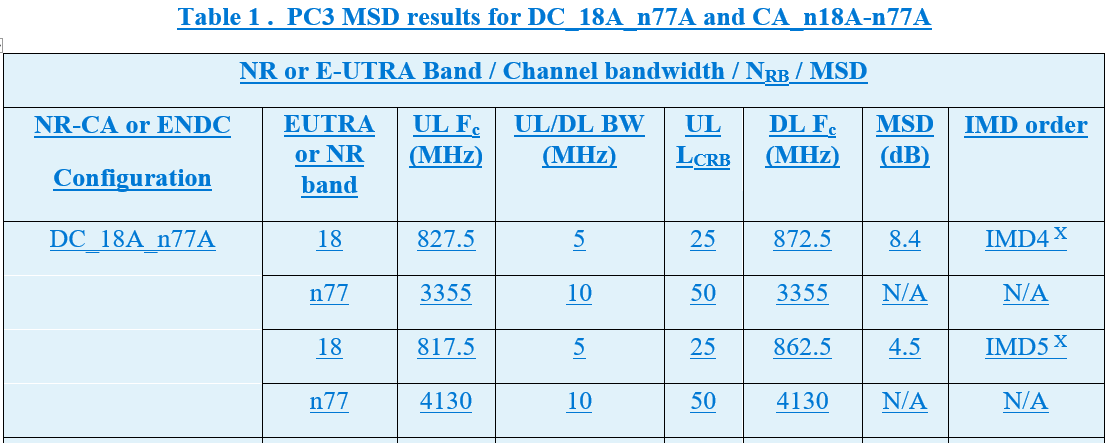 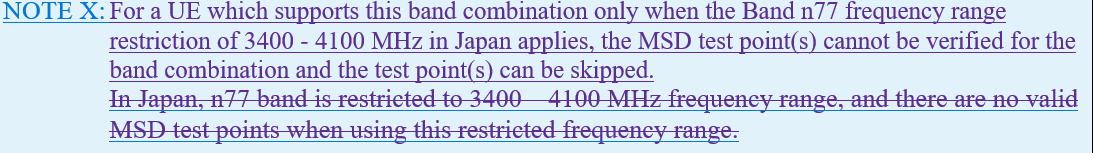 Deletion of  DC_18A_n77A test configuration  from Table 7.3B.2.3.5.1-1 where the MSD test configuration for both DC_18A_n77A and  DC_18A_n78A is defined (all filled with N/A when operator specific test configurations were acceptable in RAN4). Addition to DC_18A_n78A of the test configuration and MSD of DC_1 8A_n77A in the range of n78 as well as  Note 11 to show that the test point for MSD can be skipped due to the frequency range limitation in Japan.Addition of the PC3 MSD values and the corresponding Note for DC_18A_n77A.These corrections follow the approved TP (R4-2406674) in RAN4#110bis.Deletion of  DC_18A_n77A test configuration  from Table 7.3B.2.3.5.1-1 where the MSD test configuration for both DC_18A_n77A and  DC_18A_n78A is defined (all filled with N/A when operator specific test configurations were acceptable in RAN4). Addition to DC_18A_n78A of the test configuration and MSD of DC_1 8A_n77A in the range of n78 as well as  Note 11 to show that the test point for MSD can be skipped due to the frequency range limitation in Japan.Addition of the PC3 MSD values and the corresponding Note for DC_18A_n77A.These corrections follow the approved TP (R4-2406674) in RAN4#110bis.Deletion of  DC_18A_n77A test configuration  from Table 7.3B.2.3.5.1-1 where the MSD test configuration for both DC_18A_n77A and  DC_18A_n78A is defined (all filled with N/A when operator specific test configurations were acceptable in RAN4). Addition to DC_18A_n78A of the test configuration and MSD of DC_1 8A_n77A in the range of n78 as well as  Note 11 to show that the test point for MSD can be skipped due to the frequency range limitation in Japan.Addition of the PC3 MSD values and the corresponding Note for DC_18A_n77A.These corrections follow the approved TP (R4-2406674) in RAN4#110bis.Deletion of  DC_18A_n77A test configuration  from Table 7.3B.2.3.5.1-1 where the MSD test configuration for both DC_18A_n77A and  DC_18A_n78A is defined (all filled with N/A when operator specific test configurations were acceptable in RAN4). Addition to DC_18A_n78A of the test configuration and MSD of DC_1 8A_n77A in the range of n78 as well as  Note 11 to show that the test point for MSD can be skipped due to the frequency range limitation in Japan.Addition of the PC3 MSD values and the corresponding Note for DC_18A_n77A.These corrections follow the approved TP (R4-2406674) in RAN4#110bis.Deletion of  DC_18A_n77A test configuration  from Table 7.3B.2.3.5.1-1 where the MSD test configuration for both DC_18A_n77A and  DC_18A_n78A is defined (all filled with N/A when operator specific test configurations were acceptable in RAN4). Addition to DC_18A_n78A of the test configuration and MSD of DC_1 8A_n77A in the range of n78 as well as  Note 11 to show that the test point for MSD can be skipped due to the frequency range limitation in Japan.Addition of the PC3 MSD values and the corresponding Note for DC_18A_n77A.These corrections follow the approved TP (R4-2406674) in RAN4#110bis.Deletion of  DC_18A_n77A test configuration  from Table 7.3B.2.3.5.1-1 where the MSD test configuration for both DC_18A_n77A and  DC_18A_n78A is defined (all filled with N/A when operator specific test configurations were acceptable in RAN4). Addition to DC_18A_n78A of the test configuration and MSD of DC_1 8A_n77A in the range of n78 as well as  Note 11 to show that the test point for MSD can be skipped due to the frequency range limitation in Japan.Addition of the PC3 MSD values and the corresponding Note for DC_18A_n77A.These corrections follow the approved TP (R4-2406674) in RAN4#110bis.Deletion of  DC_18A_n77A test configuration  from Table 7.3B.2.3.5.1-1 where the MSD test configuration for both DC_18A_n77A and  DC_18A_n78A is defined (all filled with N/A when operator specific test configurations were acceptable in RAN4). Addition to DC_18A_n78A of the test configuration and MSD of DC_1 8A_n77A in the range of n78 as well as  Note 11 to show that the test point for MSD can be skipped due to the frequency range limitation in Japan.Addition of the PC3 MSD values and the corresponding Note for DC_18A_n77A.These corrections follow the approved TP (R4-2406674) in RAN4#110bis.Deletion of  DC_18A_n77A test configuration  from Table 7.3B.2.3.5.1-1 where the MSD test configuration for both DC_18A_n77A and  DC_18A_n78A is defined (all filled with N/A when operator specific test configurations were acceptable in RAN4). Addition to DC_18A_n78A of the test configuration and MSD of DC_1 8A_n77A in the range of n78 as well as  Note 11 to show that the test point for MSD can be skipped due to the frequency range limitation in Japan.Addition of the PC3 MSD values and the corresponding Note for DC_18A_n77A.These corrections follow the approved TP (R4-2406674) in RAN4#110bis.Deletion of  DC_18A_n77A test configuration  from Table 7.3B.2.3.5.1-1 where the MSD test configuration for both DC_18A_n77A and  DC_18A_n78A is defined (all filled with N/A when operator specific test configurations were acceptable in RAN4). Addition to DC_18A_n78A of the test configuration and MSD of DC_1 8A_n77A in the range of n78 as well as  Note 11 to show that the test point for MSD can be skipped due to the frequency range limitation in Japan.Consequences if not approved:Consequences if not approved:The requested band combination is not properly specified. The requested band combination is not properly specified. The requested band combination is not properly specified. The requested band combination is not properly specified. The requested band combination is not properly specified. The requested band combination is not properly specified. The requested band combination is not properly specified. The requested band combination is not properly specified. The requested band combination is not properly specified. Clauses affected:Clauses affected:7.3B.2 (7.3B.2.3.5.1)7.3B.2 (7.3B.2.3.5.1)7.3B.2 (7.3B.2.3.5.1)7.3B.2 (7.3B.2.3.5.1)7.3B.2 (7.3B.2.3.5.1)7.3B.2 (7.3B.2.3.5.1)7.3B.2 (7.3B.2.3.5.1)7.3B.2 (7.3B.2.3.5.1)7.3B.2 (7.3B.2.3.5.1)YNOther specsOther specsX Other core specifications	 Other core specifications	 Other core specifications	 Other core specifications	TS/TR ... CR ... TS/TR ... CR ... TS/TR ... CR ... affected:affected:X Test specifications Test specifications Test specifications Test specificationsTS 38.521-3 CR ... TS 38.521-3 CR ... TS 38.521-3 CR ... (show related CRs)(show related CRs)X O&M Specifications O&M Specifications O&M Specifications O&M SpecificationsTS/TR ... CR ... TS/TR ... CR ... TS/TR ... CR ... Other comments:Other comments:This CR's revision history:This CR's revision history:NR or E-UTRA Band / Channel bandwidth / NRB / MSDNR or E-UTRA Band / Channel bandwidth / NRB / MSDNR or E-UTRA Band / Channel bandwidth / NRB / MSDNR or E-UTRA Band / Channel bandwidth / NRB / MSDNR or E-UTRA Band / Channel bandwidth / NRB / MSDNR or E-UTRA Band / Channel bandwidth / NRB / MSDNR or E-UTRA Band / Channel bandwidth / NRB / MSDNR or E-UTRA Band / Channel bandwidth / NRB / MSDEN-DCConfigurationEUTRA or NR bandUL Fc 
(MHz)UL/DL BW 
(MHz)UL 
LCRBDL Fc (MHz)MSD 
(dB)IMD orderDC_1_n311950525214023IMD3n317605251855N/AN/ADC_1C_n31C1950197020201 (RBstart=0)1 (RBstart=67)21402160N/AN/An3N/A5N/A1877.536IMD5DC_1A_n8A1196552521556.0IMD4n8887.5525932.5N/AN/ADC_1A_n71ADC_1A_n71B119585252148N/AN/An7166852562215.1IMD3DC_1A_n77A,DC_1A_SUL_n77A-n84A,DC_1A_n77(2A),11950525214029.8IMD23n77409010504090N/AN/ADC_1A_n77A,DC_1A_SUL_n77A-n84A,DC_1A_n77(2A),DC_1A_n77(3A),DC_1A_n78A,DC_1A_SUL_n78A-n84A,DC_1A_n78(2A)DC_1A_n78(A-C)1195052521408.0IMD43n77, n78371010503710N/AN/ADC_2A_n46A21880525196012.0IMD3n465720201005720N/AN/ADC_2A_n48A21852.55251932.512IMD4n483625201003625N/AN/ADC_2A_n66A, DC_2A-2A_n66ADC_2A_n66(2A)21855525193520IMD3n6617755252175N/AN/ADC_2A_n66A, DC_2A-2A_n66ADC_2A_n66(2A)21883.35251963.3N/AN/An66175052521504IMD5DC_2A_n77ADC_2A_n77(2A)DC_2A-2A_n77ADC_2A_n77(2A)DC_2A-2A_n77(2A)21855525193526IMD2n77379010503790N/AN/A2190052519808.0IMD4n77372010503720N/AN/A2188552519655IMD5n77381010503810N/AN/ADC_2A_n78ADC_2A_n78(2A)DC_2A-2A_n78(2A)21855525193526IMD23n78379010503790N/AN/A2188552519658.0IMD43n78369010503690N/AN/ADC_3_n1317605251855N/AN/An11950525214023IMD3DC_3_n531771105018664IMD4n5838525883N/AN/A3172110501816N/AN/An583852588324IMD23DC_3A_n7ADC_3C_n7A317305251825N/AN/An725351050265510.2IMD4DC_3_n8n89005259458IMD433175510501850N/AN/An8897.5525942.5N/AN/A31747.510501842.56.4IMD5DC_3A_n20ADC_3C_n20A3177552518704IMD4n20840525799N/AN/A317355251830N/AN/An208475258069IMD4DC_3A_n26A31771105018664IMD4n26838525883N/AN/A3172110501816N/AN/An2683852588324IMD23DC_3C_n26A31720201 (RBSTART=0)1815N/AN/A1739.8201 (RBSTART=99)1834.8N/An26841.51525(RBSTART=54)886.518.9IMD3DC_3C_n28An28715.52525(RBSTART=108)770.511IMD3931720201 (RBSTART=0)1815N/AN/A1739.8201 (RBSTART=99)1834.8DC_3A_n38A31712.85251807.88.2IMD4n382616.710502616.7N/AN/ADC_3A_n41ADC_3C_n41ADC_3A_SUL_n41A-n80A, DC_3C_SUL_n41A-n80A3174052518358.2IMD4n412657.510502657.5N/AN/ADC_3A_n77A,DC_3A_n77(2A),DC_3A_n77(3A),DC_3A_SUL_n77A-n80A,DC_3A_n78A,DC_3A_SUL_n78A-n80A,DC_3A_n78(2A),DC_3A_n78(A-C)DC_3C_n78ADC_3C_n78(2A)31740525183526IMD23n77, n78357510503575N/AN/ADC_3A_n77A,DC_3A_n77(2A),DC_3C_n77A,DC_3C_n77(2A),DC_3A_SUL_n77A-n80A,DC_3A_n78A, DC_3A_SUL_n78A-n80A,DC_3A_n78(2A),DC_3C_n78ADC_3C_n78(2A)3176552518608.0IMD43n77, n78343510503435N/AN/ADC_4A_n2A218602050219405IMD341752.55252152.5N/AN/A21868.35251948.3N/AN/A4173552521355IMD5DC_4A_n5An583852588330IMD23417215252121N/AN/ADC_4A_n7A417305252130N/AN/An725351050265515IMD4DC_5A_n3A5838525883N/AN/An31771105018664IMD4583852588324IMD23n3172110501816N/AN/ADC_5_n7n7254710502667N/AN/A583452587912IMD33DC_5_n38584452588912IMD33n38257710502577N/AN/ADC_5A_n41A583952588415.6IMD33n41256210502562N/AN/ADC_5A_n66A583852588330IMD23n6617215252121N/AN/ADC_5A_n77A8DC_5A_n77(2A)8DC_5A_n77(3A)858445258898.3IMD4n77342110503421N/AN/A5826.5525871.55.5IMD5n774177.510504177.5N/AN/ADC_5A_n78ADC_5A_n78(2A)DC_5A_n78(A-C)DC_5A_n78C58445258898.3IMD4n78342110503421N/AN/ADC_7_n3725351050265513IMD4n317305251825N/AN/ADC_7_n57254710502667N/AN/An583452587912IMD33DC_7A_n20A7251210502632N/AN/An2085152581012IMD33DC_7A_n26ADC_7C_n26A7254710502667N/AN/An2683452587912IMD3372567.55252687.52.5IMD5n26816.5525861.5N/AN/ADC_7A_n40A DC_7A-7A_n40A72510525263023IMD3n4023905252390N/AN/ADC_7A_n66ADC_7A-7A_n66ADC_7C_n66A725351050265515IMD4n6617305252130N/AN/ADC_7A_n77ADC_7A-7A_n77(2A)DC_7A-7A_n77(3A)DC_7A_n77(2A)DC_7A_n77(3A)DC_7C_n77ADC_7C_n77(2A)7254052526607.1IMD4n77387010503870N/AN/ADC_7_n79DC_7-7_n79725105252630[8]IMD4DC_7_n79DC_7-7_n79n794900402164900N/AN/ADC_8A_n1ADC_8B_n1A8887.5525932.5N/AN/An1196552521556IMD4DC_8A_n3ADC_8B_n3A89005259458IMD43n3175510501850N/AN/A8897.5525942.5N/AN/An31747.510501842.56.4IMD5DC_8A_n20An20849.5525808.525IMD338890.5525935.5N/AN/An20847.5525806.5N/AN/A8892.5525937.525IMD33DC_8A_n38A8887.5525932.58.1IMD5n382617.55252617.5N/AN/ADC_8A_n41ADC_8A_SUL_n41A-n81A8882.5525927.512.1IMD33n41268510502685N/AN/ADC_8A_n77A,DC_8B_n77A,DC_8A_n78A,DC_8B_n78ADC_8A_n78(2A),DC_8A_n77(3A),DC_8A_SUL_n78A-n81A8897.5525942.58.3IMD4n77, n78363510503635N/AN/ADC_8A_n79A,DC_8A_n79C,DC_8A_SUL_n79A-n81A8897.5525942.54.8IMD5n794532.5402164532.5N/AN/ADC_11A_n28A111430.55251478.5N/AN/An2874352579810.4IMD4DC_12A_n77ADC_12A_n77(2A)127025207325.5IMD5n77354010503540N/AN/ADC_12A_n78A127105257405.5IMD5n78358010503580N/AN/ADC_13A_n5A13783525752N/AN/An582852587325IMD3DC_13A_n7ADC_13A_n7(2A)13784.5525753.5N/AN/An725204021626402.5IMD5DC_13A_n77A13784.5520753.55.5IMD5n773891.510503891.5N/AN/ADC_14A_n5A14791525761N/AN/An583652588125IMD314795.5525765.525IMD3n5826.5525871.5N/AN/ADC_14A_n77ADC 14A n77(2A)14795.5515765.55.5IMD5n773947.510503947.5N/AN/ADC_18A_n3A18823525868N/AN/An3172152518164IMD4DC_18A_n78A18MD4 11n78N/ADC_19A_n77A19836.5525881.513.6IMD43n77339110503391N/AN/ADC_19A_n78A19836.5525881.513.6IMD4n78339110503391N/AN/ADC_20A_n3A20840525799N/AN/An3177552518704IMD4208475258069IMD4n317355251830N/AN/ADC_20A_n38A20N/AN/AN/AN/AN/AIMD5n38N/AN/AN/AN/AN/AN/ADC_20_n72085152581012IMD33n7251210502632N/AN/ADC_20A_n8A20849.5525808.525IMD3n8892.5525937.525IMD3DC_20_n412085152581012.1IMD3n41251210502512N/AN/ADC_20_n41208415258008.1IMD5n41256410502564N/AN/ADC_20A_n77A,DC_20A_n78ADC_20A_n78C7,DC_20A_n78(2A),DC_20A_SUL_n78A-n82A2085052580911IMD4n77, n78335910503359N/AN/ADC_20A_n77A208405257996.5IMD5n77415910504159N/AN/ADC_21A_n28A7211450.45251498.42.5IMD5DC_21A_n28A7n28735.5525790.5N/AN/ADC_21A_n79A211457.55251505.518.4IMD3n794420.5402164420.5N/AN/ADC_25A_n77ADC_25A-25A_n77A251855525193526IMD2n77379010503790N/AN/A25190052519808IMD4n77372010503720N/AN/A25188552519655IMD5n77381010503810N/AN/ADC_25A_n78ADC_25A-25A_n78A251855525193526IMD2DC_25A_n78ADC_25A-25A_n78An78379010503790N/AN/ADC_25A_n78ADC_25A-25A_n78A25188552519658IMD4DC_25A_n78ADC_25A-25A_n78An78369010503690N/AN/ADC_25A_n78ADC_25A-25A_n78A25187552519555IMD5DC_25A_n78ADC_25A-25A_n78An78379010503790N/AN/ADC_26A_n41A2683952588415.6IMD33n41256210502562N/AN/ADC_28_n5028730105077515.3IMD 2n50150010501500N/AN/A2874010507856IMD 4n50150010501500N/AN/A2874010507850.5IMD 5n50150010501500N/AN/ADC_28A_n51A28742.3525797.35IMD4n511429.55251429.5N/AN/ADC_26A_n77A,DC_26A_n78A,DC_26A_n78(2A)26836.5525881.511.1IMD4n77, n78339110503391N/AN/ADC_28A_n77A,DC_28A_n78A,DC_28A_n78(2A),DC_28A_SUL_n78A-n83A28705.5525760.55.5IMD5n77, n783582.510503582.5N/AN/ADC_30A_n77ADC_30A_n77(2A)30231052523558.0IMD4n773487.510503487.5N/AN/ADC_38A_n3An3171352518088.2IMD43826175252617N/AN/ADC_38A_n8A382617.55252617.5N/AN/An8887.5525932.58.1IMD5DC_40A_n7An72510525263023IMD34023905252390N/AN/ADC_41A_n3ADC_41C_n3An3174052518358.2IMD4412657.55252657.5N/AN/ADC_42_n342357510503575N/AN/An317405251835262nd342343510503435N/AN/An3176552518608.0IMD4DC_42_n28423582.510503582.5N/AN/An28705.5525760.55.5IMD5DC_48A_n2ADC_48C_n2ADC_48D_n2ADC_48E_n2A483625201003625N/AN/An21852.55251932.512IMD4DC_48A_n12A483557.510503557.5N/AN/An12705.5525735.55.5IMD5DC_48A_n25ADC_48C_n25ADC_48D_n25A483625201003625N/AN/An251852.55251932.512IMD4DC_48A_n66ADC_48C_n66ADC_48D_n66A483630201003630N/AN/An66171552521154IMD5DC_66A_n2A,DC_66A_n2(2A)DC_66A-66A_n2A6617755252175N/AN/An21855525193520IMD366175052521504IMD5n21883.35251963.3N/AN/ADC_66A_n5An583852588330IMD236617215252121N/AN/ADC_66A_n7ADC_66A-66A_n7ADC_66A_n7(2A)DC_66A-66A_n7(2A)6617305252130N/AN/An725351050265515IMD4DC_66A_n25A6617755252175N/AN/An251855525193520IMD3661712.55252112.523IMD3n251912.55251992.5N/AN/A66175052521504IMD5n251883.35251963.3N/AN/ADC_66A_n46A661735525213512.0IMD3n465605201005605N/AN/ADC_66A_n48A66171552521154IMD5n483630201003630N/AN/ADC_66A_n71A66175052521505IMD4n71675525629N/AN/ADC_66A_n77ADC_66A_n77(2A)DC_66A-66A_n77ADC_66A-66A_n77(2A)DC_66A-66A-66A_n77ADC_66A-66A-66A_n77(2A)661775525217531.0IMD2n77395010503950N/AN/A66176052521605.0IMD5n77372010503720N/AN/ADC_66A_n78A66173052521505.0IMD5n78366010503660N/AN/ADC_71A_n38A7166552561911IMD4n38261410502614N/AN/ADC_71A_n41A7166652562011IMD4DC_71A_n41An4126185252618N/AN/ADC_71A_n66A71675525629N/AN/An66175052521505IMD4DC_71A_n77A8DC_71A_n77(2A)8716715256255.5IMD5n77330910503309N/AN/ADC_71A_n78A71681.5525635.55.5IMD5DC_71A_n78(2A)n783361.510503361.5N/AN/ANOTE 1:	E-UTRA carrier shall be set to min(+20 dBm, PCMAX_L_E-UTRA,c) and NR carrier shall be set to min(+20 dBm, PCMAX_L,f,c,NR) as defined in clause 6.2B.4.1.3.NOTE 2:	RBstart = 0NOTE 3:	This band is subject to IMD5 also which MSD is not specified.NOTE 4:	VoidNOTE 5:	VoidNOTE 6: 	For NR band, UL/DL BW and UL LCRB can be adjusted according to the supported BW and lowest SCS supported by the UE.NOTE 7:	The frequency range in band n28 is restricted for this band combination to 728 – 738 MHz for the UL and 783 – 793 MHz for the DL. This band is subject to IMD2, IMD4 and IMD5 fall in n28 also which MSD is not specified. In addition, this band is subject to IMD4 fall in B21 also which MSD is not specified.NOTE 8:	For a UE which supports this band combination only when the Band n77 frequency range restriction defined in NOTE 12 of Table 5.2-1 from TS 38.101-1 applies, the MSD test point(s) cannot be verified for the band combination and the test point(s) can be skipped.NOTE 9:  This test configuration ensures the B3 self-interference would not interrupt the testing.NOTE 1:	E-UTRA carrier shall be set to min(+20 dBm, PCMAX_L_E-UTRA,c) and NR carrier shall be set to min(+20 dBm, PCMAX_L,f,c,NR) as defined in clause 6.2B.4.1.3.NOTE 2:	RBstart = 0NOTE 3:	This band is subject to IMD5 also which MSD is not specified.NOTE 4:	VoidNOTE 5:	VoidNOTE 6: 	For NR band, UL/DL BW and UL LCRB can be adjusted according to the supported BW and lowest SCS supported by the UE.NOTE 7:	The frequency range in band n28 is restricted for this band combination to 728 – 738 MHz for the UL and 783 – 793 MHz for the DL. This band is subject to IMD2, IMD4 and IMD5 fall in n28 also which MSD is not specified. In addition, this band is subject to IMD4 fall in B21 also which MSD is not specified.NOTE 8:	For a UE which supports this band combination only when the Band n77 frequency range restriction defined in NOTE 12 of Table 5.2-1 from TS 38.101-1 applies, the MSD test point(s) cannot be verified for the band combination and the test point(s) can be skipped.NOTE 9:  This test configuration ensures the B3 self-interference would not interrupt the testing.NOTE 1:	E-UTRA carrier shall be set to min(+20 dBm, PCMAX_L_E-UTRA,c) and NR carrier shall be set to min(+20 dBm, PCMAX_L,f,c,NR) as defined in clause 6.2B.4.1.3.NOTE 2:	RBstart = 0NOTE 3:	This band is subject to IMD5 also which MSD is not specified.NOTE 4:	VoidNOTE 5:	VoidNOTE 6: 	For NR band, UL/DL BW and UL LCRB can be adjusted according to the supported BW and lowest SCS supported by the UE.NOTE 7:	The frequency range in band n28 is restricted for this band combination to 728 – 738 MHz for the UL and 783 – 793 MHz for the DL. This band is subject to IMD2, IMD4 and IMD5 fall in n28 also which MSD is not specified. In addition, this band is subject to IMD4 fall in B21 also which MSD is not specified.NOTE 8:	For a UE which supports this band combination only when the Band n77 frequency range restriction defined in NOTE 12 of Table 5.2-1 from TS 38.101-1 applies, the MSD test point(s) cannot be verified for the band combination and the test point(s) can be skipped.NOTE 9:  This test configuration ensures the B3 self-interference would not interrupt the testing.NOTE 1:	E-UTRA carrier shall be set to min(+20 dBm, PCMAX_L_E-UTRA,c) and NR carrier shall be set to min(+20 dBm, PCMAX_L,f,c,NR) as defined in clause 6.2B.4.1.3.NOTE 2:	RBstart = 0NOTE 3:	This band is subject to IMD5 also which MSD is not specified.NOTE 4:	VoidNOTE 5:	VoidNOTE 6: 	For NR band, UL/DL BW and UL LCRB can be adjusted according to the supported BW and lowest SCS supported by the UE.NOTE 7:	The frequency range in band n28 is restricted for this band combination to 728 – 738 MHz for the UL and 783 – 793 MHz for the DL. This band is subject to IMD2, IMD4 and IMD5 fall in n28 also which MSD is not specified. In addition, this band is subject to IMD4 fall in B21 also which MSD is not specified.NOTE 8:	For a UE which supports this band combination only when the Band n77 frequency range restriction defined in NOTE 12 of Table 5.2-1 from TS 38.101-1 applies, the MSD test point(s) cannot be verified for the band combination and the test point(s) can be skipped.NOTE 9:  This test configuration ensures the B3 self-interference would not interrupt the testing.NOTE 1:	E-UTRA carrier shall be set to min(+20 dBm, PCMAX_L_E-UTRA,c) and NR carrier shall be set to min(+20 dBm, PCMAX_L,f,c,NR) as defined in clause 6.2B.4.1.3.NOTE 2:	RBstart = 0NOTE 3:	This band is subject to IMD5 also which MSD is not specified.NOTE 4:	VoidNOTE 5:	VoidNOTE 6: 	For NR band, UL/DL BW and UL LCRB can be adjusted according to the supported BW and lowest SCS supported by the UE.NOTE 7:	The frequency range in band n28 is restricted for this band combination to 728 – 738 MHz for the UL and 783 – 793 MHz for the DL. This band is subject to IMD2, IMD4 and IMD5 fall in n28 also which MSD is not specified. In addition, this band is subject to IMD4 fall in B21 also which MSD is not specified.NOTE 8:	For a UE which supports this band combination only when the Band n77 frequency range restriction defined in NOTE 12 of Table 5.2-1 from TS 38.101-1 applies, the MSD test point(s) cannot be verified for the band combination and the test point(s) can be skipped.NOTE 9:  This test configuration ensures the B3 self-interference would not interrupt the testing.NOTE 1:	E-UTRA carrier shall be set to min(+20 dBm, PCMAX_L_E-UTRA,c) and NR carrier shall be set to min(+20 dBm, PCMAX_L,f,c,NR) as defined in clause 6.2B.4.1.3.NOTE 2:	RBstart = 0NOTE 3:	This band is subject to IMD5 also which MSD is not specified.NOTE 4:	VoidNOTE 5:	VoidNOTE 6: 	For NR band, UL/DL BW and UL LCRB can be adjusted according to the supported BW and lowest SCS supported by the UE.NOTE 7:	The frequency range in band n28 is restricted for this band combination to 728 – 738 MHz for the UL and 783 – 793 MHz for the DL. This band is subject to IMD2, IMD4 and IMD5 fall in n28 also which MSD is not specified. In addition, this band is subject to IMD4 fall in B21 also which MSD is not specified.NOTE 8:	For a UE which supports this band combination only when the Band n77 frequency range restriction defined in NOTE 12 of Table 5.2-1 from TS 38.101-1 applies, the MSD test point(s) cannot be verified for the band combination and the test point(s) can be skipped.NOTE 9:  This test configuration ensures the B3 self-interference would not interrupt the testing.NOTE 1:	E-UTRA carrier shall be set to min(+20 dBm, PCMAX_L_E-UTRA,c) and NR carrier shall be set to min(+20 dBm, PCMAX_L,f,c,NR) as defined in clause 6.2B.4.1.3.NOTE 2:	RBstart = 0NOTE 3:	This band is subject to IMD5 also which MSD is not specified.NOTE 4:	VoidNOTE 5:	VoidNOTE 6: 	For NR band, UL/DL BW and UL LCRB can be adjusted according to the supported BW and lowest SCS supported by the UE.NOTE 7:	The frequency range in band n28 is restricted for this band combination to 728 – 738 MHz for the UL and 783 – 793 MHz for the DL. This band is subject to IMD2, IMD4 and IMD5 fall in n28 also which MSD is not specified. In addition, this band is subject to IMD4 fall in B21 also which MSD is not specified.NOTE 8:	For a UE which supports this band combination only when the Band n77 frequency range restriction defined in NOTE 12 of Table 5.2-1 from TS 38.101-1 applies, the MSD test point(s) cannot be verified for the band combination and the test point(s) can be skipped.NOTE 9:  This test configuration ensures the B3 self-interference would not interrupt the testing.NOTE 1:	E-UTRA carrier shall be set to min(+20 dBm, PCMAX_L_E-UTRA,c) and NR carrier shall be set to min(+20 dBm, PCMAX_L,f,c,NR) as defined in clause 6.2B.4.1.3.NOTE 2:	RBstart = 0NOTE 3:	This band is subject to IMD5 also which MSD is not specified.NOTE 4:	VoidNOTE 5:	VoidNOTE 6: 	For NR band, UL/DL BW and UL LCRB can be adjusted according to the supported BW and lowest SCS supported by the UE.NOTE 7:	The frequency range in band n28 is restricted for this band combination to 728 – 738 MHz for the UL and 783 – 793 MHz for the DL. This band is subject to IMD2, IMD4 and IMD5 fall in n28 also which MSD is not specified. In addition, this band is subject to IMD4 fall in B21 also which MSD is not specified.NOTE 8:	For a UE which supports this band combination only when the Band n77 frequency range restriction defined in NOTE 12 of Table 5.2-1 from TS 38.101-1 applies, the MSD test point(s) cannot be verified for the band combination and the test point(s) can be skipped.NOTE 9:  This test configuration ensures the B3 self-interference would not interrupt the testing.